Stratégie pour le Renforcement de la Réponse à l’Epidémie d’Ebola dans les Zones de Transmission Actives. Guinée Conakry, Octobre 2014IntroductionAu 1er Octobre 2104, le nombre total de cas d’Ebola notifiés par le Ministère de la Santé depuis le début de l’épidémie est 1252 (dont 744 décès). L’épidémie semble s’intensifier au cours du mois de septembre avec 412  cas, soit un tiers du nombre total des cas. La majorité des nouveaux cas sont notifiés par les préfectures de Macenta et Conakry mais des foyers actifs existent dans 10 autres Préfectures: Guéckédou, N'Zerekore, Yomou, Lola, Beyla, Kérouané, Dalaba, Kouroussa, Coyah et Forecariah. Aussi dans la plupart de ces localités l’identification, le suivi et la notification des contacts n’est pas fait de manière efficace et régulière. Les centres de prise en charge des cas sont en nombre insuffisant. Toutes ces éléments justifient la mise en œuvre d’interventions complémentaires immédiates et vigoureuses afin d’éviter une recrudescence de l’épidémie.     Objectifs  Arrêter la transmission du virus dans les foyers actifs et éviter l’extension de l’épidémie vers des nouveaux foyers  en assurant : L’identification exhaustive et le renforcement du suivi quotidien des contacts La mise en œuvre d’une surveillance active La détection et la prise en charge rapide des nouveaux cas dans des centres de traitement/transit adéquats L’intensification des interventions de communication et de mobilisation sociale au niveau communautaire Le renforcement des moyens logistiques et financiers nécessaires à une mise en œuvre efficace des mesures de contrôleStratégie 1 : Renforcement de la réponse Ebola dans les Zones le plus affectés par l’épidémie.  Actions ImmédiatesMettre en place des Cellules Préfectorales de Coordination Ebola (CPC) dans 7 préfectures prioritaires: Macenta, Conakry, Gueckedou, N’Zerekore, Kérouané, Forecariah, Dalaba .   La mission de la CPC est définie par la Cellule Nationale de Coordination Ebola (voir annexe 1)	Mettre en place une équipe technique d’appui à la DPS/DRS composée par des Epidémiologistes internationaux, des Médecins Guinéens, des logisticiens et des experts en mobilisation sociale (voir tableau 1). Mettre à disposition des moyens logistiques et financiers nécessaires au fonctionnement efficace de l’équipe technique (véhicules, motos, IT, télécommunications, ordinateurs, perdiem et primes de motivation)Stratégie 2 : Renforcement de dispositifs de surveillance active dans 5 Préfectures restantes : Coyah, Yomou, Lola, Beyla, KouroussaActions ImmédiatesMise à disposition de la DPS d’une équipe de surveillance composée par des Epidémiologistes internationaux et des Médecins Guinéens ( voir tableau 1) Mise à disposition de moyens logistiques (véhicules, télécommunications, ordinateurs, etc…)Stratégie 3 Renforcement de la prise en charge des cas Action immédiatesEtablissement progressifs de 4 nouveaux Centres de Traitement/transit (CTs), avec du personnel formé, dans les Préfectures Prioritaires  (en plus des 2 CTEs et CT dèjà existants) : N’Zerekore, Kérouané, Forecariah, Dalaba  
Un CT couvre les services suivants : Service d’ambulance pour chercher les patients suspects dans la communauté et les transférer de manière sécurisé au Centre de TransitLe triage, l’accueil et la prise en charge sécurisés des patients suspects d’EbolaLeur transfert sécurisé le plus rapidement possible vers le CTE  de Reference. Dans les 4 Préfectures restantes : Renforcement du système de logistique (véhicule et moto ambulance ) pour le transfert des cas suspects vers les CTEDéploiement de 2 agents médicaux (1 médecin, 1 infirmière formés au niveau des CTE), pour mettre en place des mesures d’isolement et prise en charge de cas suspects dans l’Hôpital PréfectoralTableau 1 Composition de l’équipe technique d’appui à la DPS/DRSChronogramme des activités. 	Figure 1. Distribution geographique des cas et actions proposées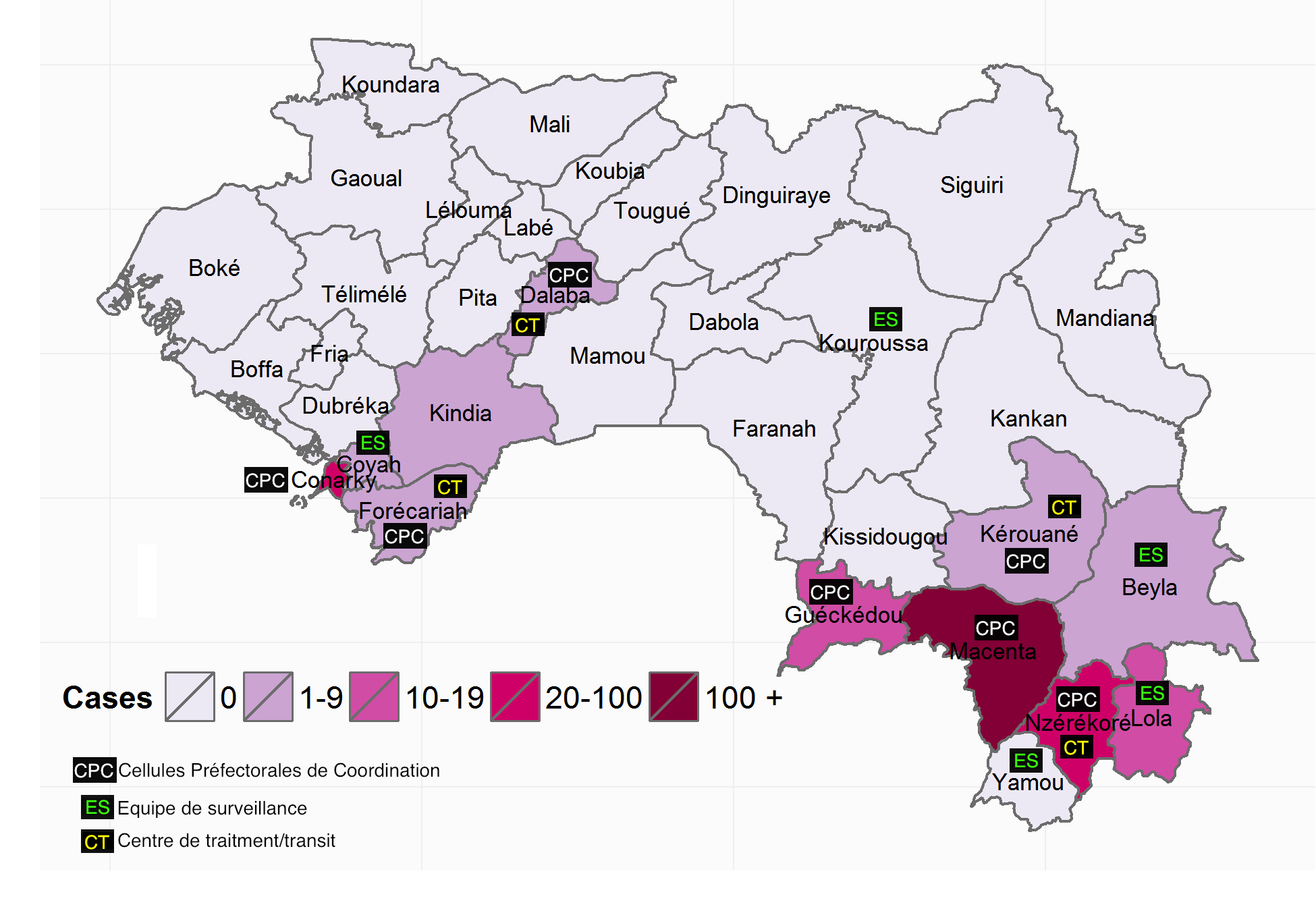 Annexe 1Rôle de la CPC ( voir  Cellule nationale de coordination Ebola)CoordinationCoordonner le dispositif de réponse a l’épidémie d’Ebola dans tous ses composants (surveillance épidémiologique, prise en charge des cas et gestion des décès, mobilisation sociale, et support logistique)  Organiser des réunions de coordination quotidiennes avec les différents acteurs et partenaires de la réponse Collaboration avec les autorités administratives Préfectorales/RégionalesGestion et Mobilisation de ressources matérielles et financières Rendre comptes à la Cellule de Coordination Nationale d’EbolaSurveillanceRenforcer les activités de surveillance épidémiologique  Identification, formation et supervision d’Agents Communautaires pour le recensement et le suivi des contactsAssurer l’investigation des rumeurs et des alertes, (cas suspects décès), ainsi que l’identification des chaines de transmissionAssurer la gestion et la notification quotidiennes des données épidémiologiquesRenforcer la recherche active des cas au niveau des centres de santé et dans les communautésMission de l’équipe technique d’appui à la DPS/DRSTravaille en étroite collaboration avec la DPS/DRSIdentifie tous les sujets contactsInvestigue tous les cas et décès suspects Dresse la liste des sujets contacts par localitéDresse la liste des AC par localitéAssure la gestion des données en collaboration avec le MCMTransmets les données à la cellule de coordination et aux partenairesInvestigue les rumeurs et propose des actions à la DPS et à la cellule Ebola (préfectorale et nationale)Audit tous les décès du personnel de santéSupervise les activités des AC ensemble avec les superviseurs préfectorauxAssure la formation des superviseurs et des ACAssure la promotion de la prévention des infections dans les structures de santéParticipe aux réunions quotidiennesRend copte quotidiennement à la cellule de coordination nationale et à la préfectureMets en application les instructions de la coordination PréfectureCoordinateurEpi InternatMédecin GuinéenLogisticienMob SocGuekedou13212Macenta14412N’Zerekore12412Conakry152011Foecariah12211Kérouané12211Dalaba12211Lola121Beyla121Yomou121Koroussa12Coyah121Total72546714ActivitéOct 6-12Oct 13-19Oct 20-26Oct 27 – Nov 2Identification des Coordonnateurs XIdentification des partenaires pour l’appui aux cellules de coordinationXIdentification des partenaires pour la mise en place des CTsXMise à disposition des moyens logistiques (véhicules, téléphones, ordinateurs etc…)  XElaboration et Validation des ToRs des membres de l’équipeXFormation des agents de surveillanceXXDéploiement des CPCs  Macenta, N’Zerekore, ConakryGueckedou, Kérouané, ForecariahKouroussaDéploiement des Cellules épidémiologiquesLola, BeylaYomouFormation de personnel médicale XXXEtablissement des CTsForecariah, N’ZerekoreDabala, Kérouané